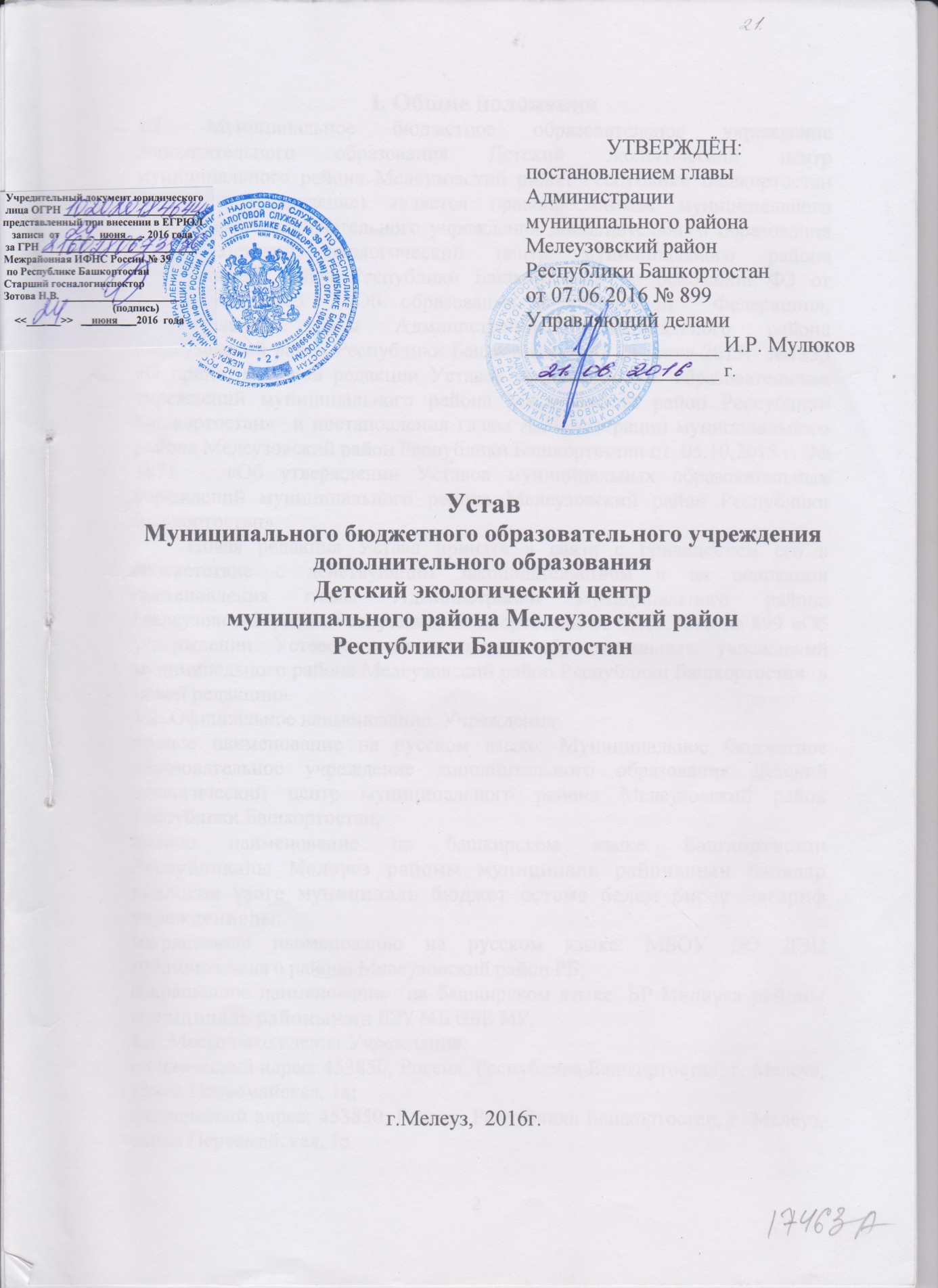 I. Общие положения1.1. Муниципальное бюджетное образовательное учреждение дополнительного образования Детский экологический центр муниципального района Мелеузовский район Республики Башкортостан (далее - Учреждение) является правопреемником муниципального бюджетного образовательного учреждения дополнительного образования детей Детский экологический центр муниципального района Мелеузовский район Республики Башкортостан на основании ФЗ от 29.12.2012 №273  «Об образовании в Российской  Федерации», постановления главы Администрации муниципального района Мелеузовский район Республики Башкортостан от 23 июня 2015г. №1235 «О принятии новой редакции Уставов муниципальных образовательных учреждений муниципального района Мелеузовский район Республики Башкортостан»  и постановления главы Администрации муниципального района Мелеузовский район Республики Башкортостан от  05.10.2015 г.  №  1871   «Об утверждении Уставов муниципальных образовательных учреждений муниципального района Мелеузовский район Республики Башкортостан».          Новая редакция Устава принята в связи с приведением его в соответствие с действующим законодательством и на основании постановления главы Администрации муниципального района Мелеузовский район Республики Башкортостан от 07.06.2016 № 899 «Об утверждении Уставов муниципальных образовательных учреждений муниципального района Мелеузовский район Республики Башкортостан  в новой редакции».1.2. Официальное наименование  Учреждения:полное наименование на русском языке: Муниципальное бюджетное  образовательное учреждение дополнительного образования Детский экологический центр муниципального района Мелеузовский район  Республики Башкортостан;полное наименование на башкирском языке: Башҡортостан Республикаһы Мәләүез районы муниципаль районының балалар экология үҙәге муниципаль бюджет өҫтәмә белем биреү мәғариф учреждениеһы;сокращенное наименование на русском языке: МБОУ ДО ДЭЦ муниципального района Мелеузовский район РБ; сокращённое наименование  на башкирском языке: БР Мәләүез районы муниципаль районының БЭҮ МБ ӨББ МУ.1.3. Место нахождения Учреждения:юридический адрес: 453850, Россия, Республика Башкортостан, г. Мелеуз, улица Первомайская, 1а;фактический адрес: 453850, Россия, Республика Башкортостан, г. Мелеуз, улица Первомайская, 1а.1.4. Организационно-правовая форма: муниципальное бюджетное учреждение. Тип образовательной организации - учреждение дополнительного образования.1.5. Учреждение является некоммерческой организацией, созданной для выполнения работ, оказания услуг в целях обеспечения реализации предусмотренных законодательством Российской Федерации полномочий Администрации муниципального района Мелеузовский район Республики Башкортостан в сфере образования и в своей деятельности руководствуется действующим законодательством и иными нормативными правовыми актами, а так же настоящим Уставом.1.6. Учреждение является юридическим лицом, находящимся в ведомственном подчинении муниципального района Мелеузовский район Республики Башкортостан в лице Администрации муниципального района Мелеузовский район Республики Башкортостан.           Функции и   полномочия   учредителя Учреждения   от имени муниципального района осуществляет Администрация муниципального района Мелеузовский район Республики Башкортостан (далее - Учредитель). Функции и полномочия собственника имущества Учреждения от имени муниципального района осуществляет Администрация муниципального района Мелеузовский район Республики Башкортостан. Учреждение приобретает права юридического лица с момента его государственной регистрации.1.7. Учреждение имеет самостоятельный баланс, обособленное имущество, печать, штампы и бланки со своим наименованием.1.8. Учреждение для достижения целей своей деятельности вправе от своего имени совершать сделки, приобретать и осуществлять имущественные права, быть истцом и ответчиком в суде.1.9.  Учреждение отвечает по своим обязательствам всем находящимся у него на праве оперативного управления имуществом, как закрепленным за Учреждением собственником имущества, так и приобретенным за счет доходов, полученных от приносящей доход деятельности, за исключением особо ценного движимого имущества, закрепленного за Учреждением собственником этого имущества или приобретенного Учреждением за счет выделенных собственником имущества Учреждения средств, а также недвижимого имущества.1.10. Учредитель не несет ответственности по обязательствам Учреждения. Учреждение не отвечает по обязательствам Учредителя.1.11. Учреждение не  имеет структурных подразделений.               II. Цели, предмет и виды деятельности Учреждения.2.1. Учреждение осуществляет свою деятельность в соответствии с предметом и целями деятельности, определенными законодательством и настоящим Уставом.2.2. Предметом деятельности Учреждения являются: образовательная деятельность по дополнительным общеобразовательным программам естественно-научной, туристско-краеведческой и социально-педагогической направленности.2.3. Целями деятельности  Учреждения являются: формирование и развитие творческих способностей детей и взрослых, удовлетворение их индивидуальных потребностей в интеллектуальном, нравственном и физическом совершенствовании, формирование культуры здорового и безопасного образа жизни, укрепление здоровья, а также на организацию их свободного времени.2.4.  Для   выполнения  поставленных   целей   Учреждение  осуществляет следующие виды деятельности:   организация работы учреждения по направлениям: эколого-биологическое, туристско-краеведческое, естественно-научное, социально-педагогическое;реализация  дополнительных общеобразовательных   программ  естественно-научной, туристско-краеведческой и социально-педагогической направленности;организация  работы по обучению детей в течение всего календарного года, включая каникулярное время;организация  массовых мероприятий: слетов, олимпиад, конкурсов, экспедиций, походов, экскурсий, соревнований, смотров, конференций, выставок, профильных и оздоровительных лагерей;организация учебно-исследовательской деятельности с учащимися;организация работы с учащимися по здоровому и безопасному образу жизни.2.5. Учреждение вправе осуществлять иные виды деятельности, не являющиеся основными видами деятельности, лишь постольку, поскольку это служит достижению целей, ради которых оно создано, и соответствует  указанным целям, при условии, что такая деятельность указана в настоящем Уставе.Иные виды деятельности:осуществление инновационной деятельности, направленной на совершенствование учебно-методического, организационного, правового, финансово-экономического, кадрового, материально-технического обеспечения  образовательного процесса в Учреждении;организация просветительской и методической работы с участниками образовательного процесса по актуальным вопросам образования, в том числе здорового и безопасного образа жизни.2.6.   Учреждение вправе  осуществлять приносящую доход деятельность только для достижения целей его создания и  в соответствии с этими целями,  при условии указания такой деятельности в настоящем Уставе.2.7. Учреждение осуществляет следующие виды приносящей доход деятельности:организация отдыха и оздоровления детей в каникулярное время;обучение за счет средств физических и (или) юридических лиц;приносящее прибыль производство товаров и услуг, отвечающих целям создания Учреждения;приобретение и реализация имущественных и неимущественных прав, участие в хозяйственных обществах.Учреждение ведет учет доходов и расходов по  приносящей доходы деятельности. Доходы, полученные от приносящей доход деятельности и приобретенное за счет этих доходов имущество, поступают в самостоятельное распоряжение Учреждения.2.8. Муниципальное задание  для Учреждения, в соответствии с предусмотренными настоящим  Уставом основными видами деятельности, формирует и утверждает Учредитель.Учреждение осуществляет в соответствии с  муниципальным заданием и (или) обязательствами перед страховщиком по обязательному социальному  страхованию деятельность, связанную с выполнением работ, оказанием услуг,  относящихся к его основным видам деятельности, в сферах, указанных в пункте 1.4. настоящего  Устава.    	Учреждение не вправе отказаться от выполнения муниципального задания.    	Уменьшение объема субсидии, предоставленной на выполнение муниципального задания, в течение срока его выполнения осуществляется только при  соответствующем изменении муниципального задания.Учреждение вправе сверх установленного муниципального   задания, а также в случаях, определенных федеральными законами, в пределах установленного муниципального задания выполнять работы, оказывать услуги, относящиеся к его основным видам деятельности, предусмотренных настоящим Уставом, в сферах, указанных в пункте 1.4 настоящего Устава,  для граждан и юридических лиц за плату и на одинаковых при оказании одних и тех же услуг условиях. Порядок определения указанной платы устанавливается Учреждением если иное не предусмотрено федеральным законом.2.9. Отдельные виды деятельности могут осуществляться Учреждением только на основании специальных разрешений (лицензий). Перечень этих видов деятельности определяется федеральным законом.2.10. Учреждение обязано осуществлять свою деятельность в соответствии с Федеральным законом от 29.12.2012 №273-ФЗ «Об образовании в Российской Федерации», в том числе:обеспечивать реализацию в полном объеме дополнительных общеобразовательных  программ, соответствие применяемых форм, средств, методов обучения и воспитания возрастным, психофизическим особенностям, склонностям, способностям, интересам и потребностям учащихся;создавать безопасные условия обучения, воспитания учащихся,  в соответствии с установленными нормами, обеспечивающими жизнь и здоровье учащихся, работников Учреждения;соблюдать права и свободы учащихся, родителей (законных представителей) несовершеннолетних учащихся, работников Учреждения. 2.11. Учреждение несет ответственность в установленном законодательством Российской Федерации порядке за невыполнение или ненадлежащее выполнение функций, отнесенных к его компетенции, за реализацию не в полном объеме дополнительных общеобразовательных программ в соответствии с учебным планом,   а также за жизнь и здоровье учащихся,  работников Учреждения. За нарушение или незаконное ограничение права на образование и предусмотренных законодательством об образовании прав и свобод учащихся, родителей (законных представителей) несовершеннолетних учащихся, нарушение требований к организации и осуществлению образовательной деятельности Учреждения, его должностные лица несут административную ответственность в соответствии с Кодексом Российской Федерации об административных правонарушениях.2.12. В интересах достижения целей, предусмотренных настоящим Уставом, Учреждение может создавать другие некоммерческие организации и вступать в ассоциации и союзы.2.13. Создание и деятельность политических партий, религиозных организаций (объединений) в Учреждении не допускаются.III. Имущество и финансовое обеспечение Учреждения  3.1. Имущество Учреждения является муниципальной собственностью муниципального района Мелеузовский район Республики Башкортостан и закрепляется за ним на праве оперативного управления.3.2. Учреждение вправе владеть и пользоваться переданным на праве оперативного управления муниципальным имуществом в порядке, установленном законодательством и настоящим Уставом.3.3. Учреждение не вправе размещать денежные средства на депозитах в кредитных организациях, а также совершать сделки с ценными бумагами, если иное не предусмотрено федеральными законами. Учреждение не вправе совершать сделки, возможными последствиями которых являются отчуждение или обременение имущества, закрепленного за муниципальным учреждением, или имущества, приобретенного за счет средств, выделенных этому учреждению из федерального бюджета, бюджета муниципального района, бюджета государственного внебюджетного фонда, если иное не установлено законодательством.3.4. Крупная сделка может быть совершена Учреждением только с предварительного согласия Учредителя. Крупной сделкой признается сделка или несколько взаимосвязанных сделок, связанные с распоряжением денежными средствами, отчуждением иного имущества (которым в соответствии с законодательством Учреждение вправе распоряжаться самостоятельно), а также с передачей такого имущества в пользование или в залог при условии, что цена такой сделки либо стоимость отчуждаемого или передаваемого имущества превышает 10 процентов балансовой стоимости активов Учреждения, определяемой по данным его бухгалтерской отчетности на последнюю отчетную дату, если уставом Учреждения не предусмотрен меньший размер крупной сделки.3.5. Сделки Учреждения, в совершении которых имеется заинтересованность, осуществляются с предварительного уведомления и одобрения указанных сделок Учредителем.3.6.  Учреждение без согласия собственника не вправе распоряжаться особо ценным движимым имуществом, закрепленным за ним собственником или приобретенным Учреждением за счет средств, выделенных ему собственником на приобретение такого имущества, а также недвижимым имуществом. Остальным имуществом, находящимся у него на праве оперативного управления, Учреждение вправе распоряжаться самостоятельно, если иное не предусмотрено федеральным законом.3.7.  Передача Учреждением некоммерческим организациям в качестве их учредителя или участника денежных средств и иного имущества, за исключением особо ценного движимого имущества, закрепленного за ним собственником или приобретенного Учреждением за счет средств, выделенных ему собственником на приобретение такого имущества, а также недвижимого имущества осуществляется с согласия Учредителя.3.8. Источниками формирования имущества и финансовых ресурсов Учреждения являются:имущество, переданное собственником или уполномоченным органом в установленном порядке;имущество, приобретенное за счет финансовых средств Учреждения, в том числе за счет доходов, получаемых от приносящей доход деятельности;средства бюджета муниципального района Мелеузовский района Республики Башкортостан;добровольные имущественные взносы и пожертвования;доходы от приносящей доход деятельности;другие не запрещенные законом поступления.3.9. Доходы, полученные Учреждением от разрешенной настоящим Уставом приносящей доход деятельности, и приобретенное за счет этих доходов имущество поступают в самостоятельное распоряжение Учреждения и учитываются на отдельном балансе.3.10. При осуществлении права оперативного управления имуществом Учреждение обязано:зарегистрировать в установленном порядке право оперативного управления закрепленным за ним недвижимым имуществом;эффективно использовать имущество;обеспечивать сохранность и использование имущества строго по целевому назначению;не допускать ухудшения технического состояния имущества (это требование не распространяется на ухудшения, связанные с нормативным износом данного имущества в процессе эксплуатации);осуществлять капитальный и текущий ремонт имущества, при этом не подлежат возмещению любые произведенные расходы по улучшению имущества.3.11. Имущество Учреждения, закрепленное на праве оперативного управления, может быть изъято у него полностью или частично собственником имущества или уполномоченным им органом в случаях, предусмотренных законодательством.3.12. Контроль за использованием по назначению и сохранностью имущества, закрепленного за Учреждением на праве оперативного управления, осуществляет Учредитель в установленном законодательством порядке.3.13. Учреждение имеет лицевые счета, открытые в финансовом органе Администрации муниципального района Мелеузовский район Республики Башкортостан.3.14. Финансовое обеспечение выполнения муниципального задания Учреждением осуществляется в виде субсидий из бюджета муниципального района Мелеузовский район Республики Башкортостан.Финансовое обеспечение выполнения муниципального задания осуществляется с учетом расходов на содержание недвижимого имущества и особо ценного движимого имущества, закрепленных за Учреждением Учредителем или приобретенных Учреждением за счет средств, выделенных ему Учредителем на приобретение такого имущества, расходов на уплату налогов, в качестве объекта налогообложения по которым признается соответствующее имущество, в том числе земельные участки.       	В случае сдачи в аренду с согласия Учредителя недвижимого имущества или особо ценного движимого имущества, закрепленных за Учреждением Учредителем или приобретенных Учреждением за счет средств, выделенных ему Учредителем на приобретение такого имущества, финансовое обеспечение содержания такого имущества Учредителем не осуществляется.    	Финансовое обеспечение осуществления Учреждением полномочий Учредителя по исполнению публичных обязательств перед физическим лицом, подлежащих исполнению в денежной форме, осуществляется в порядке, устанавливаемом Администрацией муниципального района Мелеузовский район Республики Башкортостан.IV. Организация деятельности Учреждения4.1. Учреждение самостоятельно осуществляет определенную настоящим Уставом деятельность в соответствии с законодательством. 4.2. Для осуществления установленной настоящим Уставом деятельности Учреждение имеет право:заключать договоры с юридическими и физическими лицами на предоставление работ и услуг в соответствии с видами деятельности Учреждения, указанными в разделе 2  настоящего Устава;привлекать для осуществления своей деятельности на экономически выгодной договорной основе другие организации и физические лица;приобретать или арендовать основные и оборотные средства за счет имеющихся у него финансовых ресурсов;осуществлять внешнеэкономическую и иную деятельность в установленном законодательством порядке;создавать с согласия Учредителя филиалы и представительства с правом открытия лицевых счетов4.3. Учреждение обязано:осуществлять свою деятельность в соответствии с утвержденным в установленном законодательством порядке планом финансово-хозяйственной деятельности Учреждения;представлять Учредителю расчет предполагаемых расходов на содержание недвижимого имущества и особо ценного движимого имущества, закрепленных за Учреждением Учредителем или приобретенных за счет средств, выделенных ему Учредителем на приобретение такого имущества, расходов на уплату налогов, в качестве объекта налогообложения по которым признается соответствующее имущество, в том числе земельные участки, а также финансового обеспечения развития Учреждения в рамках программ, утверждаемых в установленном порядке;нести ответственность согласно законодательству за нарушение договорных, расчетных обязательств;возмещать ущерб, причиненный нерациональным использованием земли и других природных ресурсов, загрязнением окружающей среды, нарушением правил безопасности производства, санитарно-гигиенических норм и требований по защите здоровья работников, населения и потребителей продукции (работ, услуг);создавать для своих работников безопасные условия труда и нести ответственность в установленном законодательством порядке за вред, причиненный работнику увечьем, профзаболеванием, либо иное повреждение здоровья, связанное с исполнением работником трудовых обязанностей;осуществлять мероприятия по мобилизационной подготовке в установленном законодательством порядке;нести ответственность за сохранность и использование в установленном порядке документов (управленческих, финансово-хозяйственных, по личному составу и др.);обеспечивать передачу на государственное хранение в архивные фонды документов, имеющих научно-историческое значение, в соответствии с перечнем документов, согласованным в установленном законодательством порядке;отчитываться о результатах деятельности Учреждения и об использовании закрепленного за ним муниципального имущества в порядке, определяемом Учредителем;осуществлять оперативный бухгалтерский учет результатов своей деятельности, вести статистическую и бухгалтерскую отчетность в порядке и сроки, установленные законодательством.За искажение отчетности должностные лица Учреждения несут установленную законодательством дисциплинарную, административную и уголовную ответственность. 4.4. К компетенции Учреждение в установленной сфере деятельности относятся:  разработка и принятие правил внутреннего распорядка для учащихся, правил внутреннего трудового распорядка, иных локальных нормативных актов;материально-техническое обеспечение образовательной деятельности, оборудование помещений в соответствии с государственными и местными нормами и требованиями;предоставление Учредителю и общественности ежегодного отчета о поступлении и расходовании финансовых и материальных средств, а также отчета о результатах самообследования;установление штатного расписания, если иное не установлено нормативными правовыми актами Российской Федерации;прием на работу работников, заключение с ними и расторжение трудовых договоров, если иное не установлено Федеральным законом от 29.12.2012 №273-ФЗ «Об образовании в Российской Федерации»,  распределение должностных обязанностей, создание условий и организация дополнительного профессионального образования работников;разработка и утверждение образовательных программ Учреждения;разработка и утверждение по согласованию с Учредителем программы развития Учреждения, если иное не установлено Федеральным законом от 29.12.2012 №273-ФЗ «Об образовании в Российской Федерации»;прием учащихся в Учреждение;определение языка (языков) образования по реализуемым дополнительным общеобразовательным программам; определение форм  обучения по дополнительным общеобразовательным программам; определение учебных изданий, используемых при реализации дополнительных общеобразовательных программ;осуществление текущего контроля успеваемости и промежуточной аттестации учащихся, установление их форм, периодичности и порядка проведения;использование и совершенствование методов обучения и воспитания, образовательных технологий, электронного обучения;проведение самообследования, обеспечение функционирования  внутренней системы оценки качества образования;создание необходимых условий для охраны и укрепления здоровья;содействие деятельности общественных объединений учащихся, родителей (законных представителей) несовершеннолетних учащихся, осуществляемой в Учреждении и не запрещенной законодательством Российской Федерации;организация научно-методической работы, в том числе организация и проведение научных и методических конференций, семинаров;обеспечение создания и ведения официального сайта Учреждения  в сети "Интернет";иные вопросы в соответствии с законодательством Российской Федерации.4.5. Контроль за деятельностью Учреждения осуществляется Учредителем и органами исполнительной власти в пределах их компетенции в установленном законодательством порядке.                          V. Структура управления Учреждением5.1. Управление Учреждением осуществляется в соответствии с законодательством и настоящим Уставом.5.2. Единоличным исполнительным органом Учреждения является его руководитель  директор, назначаемый и освобождаемый от должности Учредителем.В трудовом договоре, заключаемом Учредителем с руководителем Учреждения, предусматриваются:права и обязанности руководителя;показатели оценки эффективности и результативности деятельности руководителя;условия оплаты труда руководителя;	срок действия трудового договора, если такой срок установлен уставом Учреждения;условие о расторжении трудового договора по инициативе работодателя в соответствии с Трудовым  кодексом  Российской Федерации при наличии у Учреждения просроченной кредиторской задолженности, превышающей предельно допустимые значения, установленные Учредителем;обязательные условия, предусмотренные Трудовым кодексом Российской Федерации.5.3.      Руководитель Учреждения действует на основе законодательства и настоящего Устава, осуществляет текущее руководство деятельностью Учреждения и подотчетен Учредителю.5.4. Руководитель Учреждения по вопросам, отнесенным законодательством к его компетенции, действует на принципах единоначалия.5.5.  Руководитель Учреждения выполняет следующие функции и обязанности по организации и обеспечению деятельности Учреждения:назначает заместителей по согласованию с Учредителем;действует без доверенности от имени Учреждения, представляет его интересы в государственных органах и организациях;в пределах, установленных настоящим Уставом, распоряжается имуществом Учреждения, заключает договоры, выдает доверенности;открывает лицевые счета Учреждения;по согласованию с Учредителем утверждает структуру Учреждения, штатное расписание;в пределах своей компетенции издает приказы и дает указания, обязательные для исполнения всеми работниками Учреждения;назначает на должность и освобождает от должности работников, заключает с ними трудовые договоры.5.6.    Руководитель Учреждения несет ответственность за:нецелевое использование средств бюджета муниципального района и средств, полученных от приносящей доход деятельности;размещение денежных средств на депозитах в кредитных организациях;приобретение акций, облигаций и иных ценных бумаг и получение доходов (дивидендов, процентов) по ним;другие нарушения бюджетного законодательства Российской Федерации.Руководитель несет перед Учреждением ответственность в размере убытков, причиненных Учреждению в результате совершения крупной сделки с нарушением требований законодательства, независимо от того, была ли эта сделка признана недействительной.Руководитель Учреждения может быть привлечен к административной, уголовной, дисциплинарной и материальной ответственности в порядке и по основаниям, которые установлены законодательством.5.7. Отношения работников и Учреждения, возникающие на основании трудового договора, регулируются трудовым законодательством.5.8. В Учреждении формируются коллегиальные органы управления, к которым относятся:общее собрание (конференция) работников Учреждения,   педагогический совет, Управляющий Совет и другие. Коллегиальные  органы управления Учреждением формируются  в установленном Федеральным законом от 29.12.2012 №273-ФЗ «Об образовании в Российской Федерации» и локальными нормативными актами Учреждения  порядке, регистрируются в номенклатуре дел Учреждения.5.8.1 Общее собрание (конференция) работников Учреждения - постоянно действующий коллегиальный орган управления Учреждением. Создаётся для рассмотрения основных вопросов трудовой деятельности. Членами общего собрания трудового коллектива Учреждения являются все его  работники. Работой общего собрания трудового коллектива Учреждения руководит избранный из числа участников председатель. Процедура голосования определяется общим собранием трудового коллектива Учреждения. Общее собрание трудового коллектива собирается по мере необходимости, но не менее 1 раза в год.  Инициатором созыва общего собрания может быть Учредитель, директор Учреждения, Управляющий совет или не менее 1/3 работников Учреждения. Общее собрание трудового коллектива Учреждения имеет право: обсуждать коллективный договор; правила внутреннего трудового распорядка; вносить предложения по изменению и дополнению Устава Учреждения и принятых на основании Устава положений в части организации труда и отдыха работников, прав и обязанностей работников Учреждения, охраны труда, соблюдения правил противопожарной безопасности, санитарно-гигиенических норм и правил, взаимоотношений администрации и работников и другие вопросы организации деятельности Учреждения;  предлагать кандидатуры в Управляющий совет Учреждения; рассматривать кандидатуры для награждения; другие вопросы по организации трудовой деятельности в рамках законодательства Российской Федерации. Решение общего собрания трудового коллектива является правомочным, если на его заседании присутствовало не менее 2/3 от всех работников Учреждения и если за него проголосовало более половины присутствующих работников. Решения общего собрания оформляются протоколами, которые хранятся в делах Учреждения. Порядок организации деятельности общего собрания трудового коллектива в части, не урегулированной настоящим Уставом, определяется положением об общем собрании трудового коллектива Учреждения, утверждаемым его директором.5.8.2. Педагогический совет - постоянно действующий коллегиальный орган управления. Создаётся для  решения задач развития и совершенствования образовательной деятельности, повышения педагогического мастерства и творческого роста педагогов  и учащихся Учреждения. Членами педагогического совета являются  все педагогические работники, состоящие в трудовых отношениях с Учреждением. Педагогический совет работает по плану, являющемуся составной частью плана работы   Учреждения.  Председателем педагогического совета является директор Учреждения, а его заместителем – заместитель директора по учебно-воспитательной работе. Секретарь избирается голосованием из числа присутствующих. Организационной формой работы педагогического совета являются заседания, которые проводятся по мере необходимости, но не реже четырёх  раз в год. Заседания педагогического совета созываются председателем, а в его отсутствие – заместителем председателя. Внеочередное заседание педагогического совета проводится по требованию не менее 1/3 педагогических работников  Учреждения.Педагогический совет правомочен рассматривать следующие вопросы: обсуждение и выбор учебных планов, программ, учебных пособий, форм, методов образовательной деятельности и способов их реализации; организация работы по повышению квалификации педагогических работников, распространению передового опыта; рассмотрение вопросов аттестации педагогических работников в установленном порядке;  решение вопросов о приёме, переводе и выпуске  учащихся Учреждения; заслушивание отчетов о работе отдельных педагогических работников по представлению заместителя директора Учреждения; определение направления опытно-экспериментальной, инновационной работы, заслушивание отчетов о ее ходе и оценка эксперимента;  разработка основных направлений и программы развития Учреждения, представление ее директору для последующего согласования  Управляющим советом; заслушивание отчета об итогах образовательной деятельности Учреждения в истекшем учебном году; заслушивание учащихся, их родителей (законных представителей) по вопросам соблюдения ими уставных требований; содействие выполнению решений по реализации предложений участников образовательной деятельности; представление учащихся и работников Учреждения к различным формам поощрения;  другие вопросы, касающиеся образовательной деятельности в рамках законодательства Российской Федерации. Решения педагогического совета, принятые в пределах его полномочий, обязательны для администрации Учреждения и всех участников образовательных отношений. Организацию выполнения решений педагогического совета осуществляет директор Учреждения  и ответственные лица, указанные в решении. Результаты этой работы сообщаются членам педагогического совета на последующих его заседаниях. Решения педагогического совета реализуются приказами директора Учреждения.  Порядок организации деятельности педагогического совета в части, не урегулированной настоящим Уставом, определяется положением о педагогическом совете Учреждения, утверждаемым его  директором.5.8.3.Управляющий совет Учреждения создаётся с целью содействия осуществлению самоуправленческих начал, развитию инициативы коллектива, реализации прав автономии Учреждения в решении вопросов, способствующих организации образовательной и финансово-хозяйственной деятельности, расширению коллегиальных, демократических форм управления и воплощению в жизнь государственно-общественных принципов управления. Управляющий совет формируется в составе 11 человек с использованием процедуры выборов, назначения и кооптации. Соблюдается следующее представительство: директор Учреждения, 3 управляющих от родителей, иных членов семей учащихся, а так же опекунов, 2 управляющих от числа работников Учреждения, 2 управляющих от учащихся 10-11 классов, управляющий от Учредителя. Из числа родителей, являющихся членами Управляющего совета, простым большинством голосов от числа присутствующих на заседании членов Управляющего совета избирается председатель Управляющего совета и секретарь. Члены Управляющего совета избираются сроком на 3 года, за исключением его членов из числа учащихся, которые избираются сроком на 1 год. Процедура выборов для каждой категории членов Совета  осуществляется в соответствии с положением о порядке выборов членов Управляющего совета Учреждения. Представитель Учредителя в Управляющий совет назначается приказом Учредителя. Управляющий совет имеет право: согласовывать программу развития Учреждения, календарный учебный график, правила внутреннего трудового распорядка,  правила поведения учащихся; рассматривать режим занятий учащихся, в том числе продолжительность учебной недели (пятидневная или шестидневная), время начала и окончания занятий; принимать решение о введении (отмене) единой в период занятий формы одежды для учащихся; принимать решение об исключении учащегося из Учреждения, при этом решение об исключении детей-сирот и детей, оставшихся без попечения родителей (законных представителей), принимается с согласия органов опеки и попечительства; рассматривать жалобы и заявления учащихся, родителей (законных представителей) на действие (бездействие) педагогических и административных работников Учреждения; содействовать привлечению внебюджетных средств для обеспечения текущей деятельности и развития Учреждения;  заслушивать отчет руководителя Учреждения по итогам учебного и финансового года,  результатам ежегодного  самообследования; осуществлять контроль за соблюдением здоровых и безопасных условий обучения, воспитания и труда в Учреждении, принимать меры к их улучшению; давать рекомендации директору  по вопросам заключения коллективного договора;  представлять Учреждение  по вопросам, отнесенным к его компетенции;  при  наличии оснований ходатайствовать перед директором Учреждения о расторжении трудового договора с работниками Учреждения. Заседания Управляющего совета проводятся по необходимости, но не реже одного раза в три месяца, а также по инициативе председателя, по требованию директора Учреждения, представителя Учредителя, по заявлению членов Управляющего совета. Решения Управляющего совета считаются правомочными, если на его заседании  присутствовало не менее половины его членов. Решения Управляющего совета принимаются квалифицированным большинством (2/3 от числа присутствующих на заседании членов). По вопросам своей компетенции решения Управляющим советом принимаются простым большинством голосов от числа присутствующих на заседании членов и оформляются в виде решений. Ответственность, отношения с органами  управления Учреждения, ее общественными организациями, участниками образовательных отношений, процедура роспуска действующего состава и формирования нового состава Управляющего совета определены в положении об Управляющем совете Учреждения.  Решения Управляющего совета оформляются протоколами и включаются в номенклатуру дел Учреждения.5.9. В целях учета мнения учащихся, родителей (законных представителей) несовершеннолетних учащихся и педагогических работников по вопросам управления Учреждения и при принятии Учреждением локальных нормативных актов, затрагивающих их права и законные интересы, по инициативе учащихся, родителей (законных представителей) несовершеннолетних учащихся и педагогических работников в Учреждении: создаются советы родителей (законных представителей) несовершеннолетних учащихся (далее - советы родителей) или иные органы;действуют профессиональные союзы   работников Учреждения (далее - представительные органы  работников).  5.9.1. Совет родителей   является  органом общественного самоуправления и работает в тесном контакте с администрацией,  педагогическим советом и другими  органами самоуправления Учреждения.Совет родителей  создается  с целью оказания помощи педагогическому коллективу в воспитании и обучении учащихся, обеспечении единства требований к ним.  Состав совета родителей избирается на общем родительском собрании Учреждения. В состав Совета родителей  обязательно входит представитель администрации  с правом решающего голоса. С правом совещательного голоса или без такого права в состав совета родителей  могут входить представители Учредителя, общественных организаций, педагогические работники. Необходимость их приглашения определяется председателем Совета родителей  в зависимости от повестки дня заседаний. Руководит деятельностью Совета родителей председатель, избранный на заседании Совета родителей открытым голосованием простым большинством голосов.   	Совет родителей Учреждения  избирается  сроком на один год. 	К компетенции Совета родителей относятся: охрана прав и законных интересов учащихся; сохранение и укрепление здоровья учащихся; организация досуга учащихся; подготовка Учреждения к новому учебному году;  развитие материально-технической базы.Совет родителей имеет право: вносить предложения администрации, органам самоуправления Учреждения и получать информацию о результатах их рассмотрения; принимать участие в обсуждении локальных нормативных актов Учреждения; выносить благодарность родителям (законным представителям) учащихся за активную работу в Совете родителей, оказание помощи в проведении  мероприятий и т.д.; председатель Совета родителей может присутствовать (с последующим информированием Совета родителей) на отдельных заседаниях педагогического совета Учреждения, других органов самоуправления по вопросам, относящимся к компетенции Совета родителей. Решения Совета родителей, принятые в пределах его полномочий и в соответствии с законодательством, являются рекомендательными и доводятся до сведения администрации Учреждения. Заседания Совета родителей оформляются протокольно.5.9.2. Профессиональные союзы работников Учреждения - первичная профсоюзная организация Учреждения  является структурным подразделением Профсоюза работников народного образования и науки Российской Федерации  и структурным звеном Мелеузовской городской и районной организации Башкирской организации Профсоюза работников народного образования и науки РФ. Первичная профсоюзная организация Учреждения является общественным объединением, созданным в форме общественной, некоммерческой организации по решению учредительной профсоюзной конференции и по согласованию с выборным коллегиальным органом Мелеузовской городской и районной организации  Башкирской организации Профсоюза работников народного образования и науки РФ. Первичная профсоюзная организация Учреждения действует на основании устава,  положения  и иных нормативных правовых актов  Мелеузовской городской и районной организации Башкирской организации Профсоюза работников народного образования и науки РФ,  руководствуется в своей деятельности законодательством Российской Федерации, законодательством Республики Башкортостан, нормативными правовыми актами органов местного самоуправления, решениями руководящих органов Мелеузовской городской и районной организации Башкирской организации Профсоюза работников народного образования и науки РФ.  Основной целью первичной профсоюзной организации Учреждения  является реализация уставных целей и задач Профсоюза по представительству и защите индивидуальных и коллективных социально-трудовых, профессиональных прав и интересов членов Профсоюза при взаимодействии с работодателем, его представителями, органами местного самоуправления, общественными и иными организациями Учреждения.  Первичная профсоюзная организация Учреждения объединяет педагогических работников  и других работников, являющихся членами Профсоюза, и состоящих на профсоюзном учете в первичной профсоюзной организации Учреждения. В соответствии с Уставом Профсоюза, первичная профсоюзная организация Учреждения  самостоятельно определяет свою структуру. Прием в Профсоюз осуществляется по личному заявлению, поданному в профсоюзный комитет первичной профсоюзной организации Учреждения. Выборы профсоюзного комитета, ревизионной комиссии, председателя первичной профсоюзной организации Учреждения проводятся в единые сроки, определяемые  выборным профсоюзным органом Мелеузовской городской и районной организации Башкирской организации Профсоюза работников народного образования и науки РФ. Руководящими органами первичной профсоюзной организации Учреждения являются: собрание, профсоюзный комитет первичной профсоюзной организации Учреждения, председатель первичной профсоюзной организации Учреждения. Высшим руководящим органом первичной профсоюзной организации Учреждения  является собрание, которое созывается по мере необходимости, но не реже одного раза в 3 месяца. В период между собраниями постоянно действующим выборным коллегиальным органом первичной профсоюзной организации Учреждения является профсоюзный комитет. Срок полномочий профсоюзного комитета 2-3 года. Первичная профсоюзная организация Учреждения свободно распространяет информацию о своей деятельности, имеет право, в соответствии с законодательством РФ, на организацию и проведение собраний, митингов, шествий, демонстраций, пикетирования, забастовок и других коллективных действий, используя их как средство защиты социально-трудовых прав и профессиональных интересов членов Профсоюза. Первичная профсоюзная организация Учреждения  независима в своей организационной деятельности от органов исполнительной власти, органов местного самоуправления, работодателей и их объединений, политических партий и движений, иных общественных объединений, им не подотчетна и не подконтрольна; строит взаимоотношения с ними на основе социального партнерства, диалога и сотрудничества. Первичная профсоюзная организация Учреждения может являться юридическим лицом. Права юридического лица приобретаются в установленном законодательством РФ порядке с момента государственной регистрации.           VI. Организация образовательной деятельности6.1. Образовательная деятельность по дополнительным общеобразовательным  программам  направлена6.1.1. на формирование и развитие творческих способностей детей и взрослых, удовлетворение их индивидуальных потребностей в интеллектуальном, нравственном и физическом совершенствовании; 6.1.2. на формирование культуры здорового и безопасного образа жизни, укрепление здоровья;6.1.3. на организацию  свободного времени детей и взрослых.6.2. Дополнительные общеобразовательные программы самостоятельно разрабатываются и утверждаются Учреждением.6.3. Содержание дополнительных общеобразовательных программ и сроки обучения  по ним определяются образовательной программой Учреждения, разработанной и утвержденной Учреждением.6.4. Учреждение реализует дополнительные общеобразовательные  программы в течение всего календарного года, включая каникулярное время.6.5. Учреждение  организует образовательный процесс в соответствии с индивидуальными учебными планами в объединениях по интересам, сформированных в группы учащихся одного возраста или разных возрастных категорий (разновозрастные группы), являющиеся основным составом объединения, а также индивидуально.6.6. Обучение по индивидуальному учебному плану, в пределах осваиваемой дополнительной общеобразовательной  программы осуществляется в соответствии с образовательной программой Учреждения и учебным планом Учреждения.  6.7. Занятия в объединениях проводятся по дополнительным общеобразовательным  программам    естественно - научной, туристско-краеведческой, социально-педагогической направленности.6.8. С целью углубленного изучения и исследования какой-либо проблемы или постановки долгосрочного опыта, из числа наиболее заинтересованных и одаренных  учащихся,  создаются  творческие группы.   6.9. Занятия в объединениях проводятся по группам, индивидуально или    всем составом объединения. 6.10.  Возраст учащихся от 7лет до 18 лет.6.11. Каждый учащийся имеет право заниматься в нескольких объединениях, менять их.6.12. Форма обучения – очная.6.13. Начало занятий не ранее 8.00 часов,  окончание занятий  не позднее  20.00 часов. Для учащихся 16-18 лет допускается окончание занятий в21.00  часов.6.14.  Периодичность и продолжительность занятий в объединениях естественно - научной направленности: 1-3 занятия в неделю; 2-3 занятия   по 45 минут в день (перерыв 15 мин.); занятия на местности до 8 часов.6.15. Периодичность и продолжительность занятий в объединениях туристско-краеведческой  направленности: 2-4 занятия в неделю;  2-4 занятия по 45 минут в день (перерыв 15 мин.); 1-2 похода или занятия на   местности в месяц; занятия на местности или поход до 8 часов.6.16.  Численный состав учащихся в объединениях от 10 до 20 человек. Наполняемость в объединениях  первого года  обучения – 15-20 чел., наполняемость в объединениях  второго  года  обучения- 13-15 чел., наполняемость в объединениях третьего  года  обучения- 10-13 чел., наполняемость в творческих группах  - 10 чел.6.17 Дополнительные общеобразовательные  программы  ежегодно   обновляются  с учетом развития науки, техники, культуры, экономики, технологий и   социальной сферы.6.18. Образовательная деятельность осуществляется на государственном языке Российской Федерации.6.19. Расписание занятий объединения составляется  администрацией Учреждения, по представлению педагогических работников с учетом пожеланий учащихся, родителей (законных представителей) несовершеннолетних учащихся и возрастных особенностей учащихся.6.20. При реализации дополнительных общеобразовательных программ Учреждение организует и проводит массовые мероприятия: слеты, олимпиады, конкурсы, экспедиции, походы, экскурсии, соревнования, смотры, конференции, выставки, профильные и оздоровительные лагеря.6.21. В работе объединений при наличии условий и согласия руководителя объединения могут участвовать совместно с несовершеннолетними учащимися их родители (законные представители) без включения в основной состав.6.22. При реализации дополнительных общеобразовательных программ  предусматриваются как аудиторные, так и внеаудиторные (самостоятельные) занятия, которые проводятся по группам или индивидуально.6.23. Промежуточная  аттестация учащихся проводится 2 раза в год, в форме итоговых занятий по дополнительным общеобразовательным программам. 6.24. Приём на обучение в Учреждение  осуществляется в соответствии с Федеральным законом от 29.12.2012 №273-ФЗ «Об образовании в Российской Федерации», с локальными актами Учреждения.6.25. Учреждение  оказывает помощь педагогическим коллективам других образовательных организаций в реализации дополнительных общеобразовательных программ, организации досуговой и внеучебной деятельности учащихся  на договорной основе.VII. Участники образовательных отношений7.1. Участниками образовательного процесса в Учреждении являются учащиеся, родители (законные представители) несовершеннолетних учащихся, педагогические  и  иные  работники.7.2. Права и обязанности учащихся. 7.2.1.Учащийся имеет право: на выбор дополнительных общеобразовательных программ  из перечня, предлагаемого Учреждением; на  получение бесплатного дополнительного образования;  на  групповое обучение и обучение  по индивидуальным учебным планом; на предоставление условий для обучения с учетом особенностей психофизического развития и состояния здоровья учащихся; на  развитие своих творческих способностей и интересов, включая участие в конкурсах, олимпиадах, выставках, смотрах, физкультурных мероприятиях, спортивных мероприятиях  и других массовых мероприятиях; на бесплатное пользование в установленном в Учреждении порядке материально - технической базой, информационно - методическими и библиотечными фондами, техническими средствами в соответствии с их учебным предназначением; на использование вышеперечисленных в том числе и для отдыха, оздоровления, повышения культурного уровня; на  участие в управлении Учреждением, в порядке, установленном  Уставом; на уважение человеческого достоинства, на свободу совести, информации, свободное выражение собственных взглядов и убеждений;  на   возможность заниматься в нескольких объединениях, менять их; на добровольное вступление в любые общественные организации; на  защиту от всех форм физического и психического насилия, оскорбления личности; на условия обучения, гарантирующие охрану и укрепление здоровья;  на  участие в массовых мероприятиях;  на ознакомление  с Уставом, с лицензией на осуществление образовательной деятельности, с учебной документацией, другими документами, регламентирующими Учреждение  и осуществление образовательной деятельности в Учреждении;  на   обращение к администрации Учреждения с жалобами, заявлениями и предложениями по вопросам, касающимся процесса обучения в Учреждении  и любым другим вопросам, затрагивающим интересы учащихся; на опубликование своих работ в изданиях Учреждения, в том числе на сайте Учреждения, на бесплатной основе; на каникулы - плановые перерывы для отдыха и иных социальных целей в соответствии с законодательством об образовании и календарным учебным графиком Учреждения; на поощрение за успехи в учебной, физкультурной, спортивной, общественной, научной, научно-технической, творческой, экспериментальной и инновационной деятельности.   7.2.2. Учащийся обязан: выполнять требования Устава Учреждения, правил внутреннего распорядка, иных локальных нормативных актов по вопросам организации и осуществления образовательной деятельности; добросовестно осваивать дополнительную общеобразовательную  программу,  посещать предусмотренные учебным планом и учебным расписанием  занятия, заниматься ответственно и добросовестно, эффективно использовать образовательные и социально-культурные возможности Учреждения для саморазвития и самосовершенствования; заботиться о сохранении и укреплении своего здоровья, стремиться к нравственному, духовному и физическому развитию и самосовершенствованию;  уважать честь и достоинство других учащихся, сотрудников Учреждения, окружающих его во время пребывания в Учреждении, и вне его, в других общественных местах во время проведения занятий, мероприятий; вести себя достойно, воздерживаться от действий, мешающих другим учащимся овладевать знаниями, соблюдать учебную дисциплину, своевременно и точно исполнять распоряжения администрации Учреждения, соблюдать требования по обеспечению безопасности в Учреждении; бережно и ответственно относиться к имуществу Учреждения, эффективно использовать оборудование и технику Учреждения, поддерживать чистоту и порядок в здании и  помещениях учреждения, соблюдать чистоту на территории Учреждения, экономно и эффективно использовать материалы, ресурсы, оборудование; выполнять требования педагогов в части, отнесенной Уставом и локальными актами Учреждения к их компетенции; своевременно без опозданий приходить на занятия, извещать педагогов о причинах отсутствия на занятиях;  иметь опрятный внешний вид, сменную обувь; соблюдать требования техники безопасности, санитарии и гигиены образовательного процесса, правила пожарной безопасности; в случае экстренной ситуации, связанной с обнаружением любой опасности жизни и здоровью, незамедлительно сообщить об этом любому сотруднику Учреждения;7.3.	Права и обязанности родителей (законных представителей) учащихся.Родители (законные представители) несовершеннолетних учащихся имеют преимущественное право на обучение и воспитание детей перед всеми другими лицами. Они обязаны заложить основы физического, нравственного и интеллектуального развития личности ребенка.7.3.1. Родители (законные представители) несовершеннолетних учащихся имеют право: выбирать формы получения дополнительного образования и формы обучения, организации, осуществляющие образовательную деятельность, язык, языки образования, дополнительные общеобразовательные программы из перечня, предлагаемого Учреждением; знакомится  с Уставом, с лицензией на осуществление образовательной деятельности, с учебной документацией, другими документами, регламентирующими Учреждение  и осуществление образовательной деятельности в Учреждении; знакомиться с содержанием образования, используемыми методами обучения и воспитания, образовательными технологиями;  защищать права и законные интересы учащихся; принимать участие в управлении Учреждением, в форме, определяемой настоящим Уставом. 7.3.2. Родители (законные представители) несовершеннолетних учащихся обязаны: соблюдать правила внутреннего трудового распорядка Учреждения, правила внутреннего распорядка учащихся, требования локальных нормативных актов, которые устанавливают режим занятий учащихся, порядок регламентации образовательных отношений между Учреждением и учащимися и (или) их родителями (законными представителями) и оформления возникновения, приостановления и прекращения этих отношений; уважать честь и достоинство учащихся и работников Учреждения.7.3.3. За неисполнение или ненадлежащее исполнение обязанностей, установленных действующим законодательством в сфере образования, родители (законные представители) несовершеннолетних учащихся несут ответственность, предусмотренную законодательством Российской Федерации.7.4. Педагогические и иные работники.  7.4.1. Право на занятие педагогической деятельностью имеют лица, имеющие среднее профессиональное или высшее образование и отвечающие квалификационным требованиям, указанным в квалификационных справочниках, и (или) профессиональным стандартам.7.4.2. В Учреждении наряду с должностями педагогических работников предусматриваются должности административно-хозяйственных,  учебно-вспомогательных и иных работников, осуществляющих вспомогательные функции.7.4.3. Право на занятие должностей, предусмотренных в пункте 7.4.2. настоящего Устава, имеют лица, отвечающие квалификационным требованиям, указанным в квалификационных справочниках, и (или) профессиональным стандартам. Их права, обязанности и ответственность  устанавливаются законодательством Российской Федерации,  правилами внутреннего трудового распорядка, должностными инструкциями,  трудовыми договорами и иными локальными нормативными актами Учреждения.  7.4.4.  К трудовой деятельности на должностях, предусмотренных пунктом 7.4.2. настоящего Устава, не допускаются лица в случаях, указанных в Трудовом кодексе Российской Федерации.7.4.5. Обязательным документом для заключения трудового договора                 с работником является справка о наличии (отсутствии) судимости и (или) факта уголовного преследования либо о прекращении уголовного преследования  по реабилитирующим основаниям, выданная в порядке и по форме, которые устанавливаются федеральным органом исполнительной власти, осуществляющим функции по выработке и реализации государственной политики и нормативно-правовому регулированию в сфере внутренних дел.  7.4.6. При приёме на работу администрация Учреждения знакомит  работника под роспись с локальными нормативными актами: уставом  Учреждения; правилами внутреннего трудового распорядка;  коллективным  договором; должностными инструкциями; инструкциями  по  охране труда и технике безопасности; другими документы, регламентирующими деятельность Учреждения.7.4.7.  Педагогические работники обязаны: осуществлять свою деятельность на высоком профессиональном уровне, обеспечивать в полном объеме реализацию дополнительных общеобразовательных программ,  в соответствии с утвержденной образовательной программой и учебным планом Учреждения; соблюдать правовые, нравственные и этические нормы, следовать требованиям профессиональной этики;  уважать честь и достоинство учащихся и других участников образовательных отношений; развивать у учащихся познавательную активность, самостоятельность, инициативу, творческие способности, формировать гражданскую позицию, способность к труду и жизни в условиях современного мира, формировать у учащихся культуру здорового и безопасного образа жизни; применять педагогически обоснованные и обеспечивающие высокое качество образования формы, методы обучения и воспитания; учитывать особенности психофизического развития учащихся и состояние их здоровья, соблюдать специальные условия, необходимые для получения образования лицами с ограниченными возможностями здоровья; систематически повышать свой профессиональный уровень; проходить аттестацию на соответствие занимаемой должности в порядке, установленном законодательством об образовании; проходить в соответствии с трудовым законодательством предварительные при поступлении на работу и периодические медицинские осмотры, а также внеочередные медицинские осмотры по направлению работодателя; проходить в установленном законодательством Российской Федерации порядке обучение и проверку знаний и навыков в области охраны труда; соблюдать устав Учреждения,  правила внутреннего трудового распорядка.7.4.8. Педагогические работники Учреждения  не вправе оказывать платные образовательные услуги учащимся в данном Учреждении, если это приводит к конфликту интересов педагогических  работников.7.4.9.  Педагогическим работникам запрещается использовать образовательную деятельность для политической агитации, принуждения учащихся к принятию политических, религиозных или иных убеждений либо отказу от них, для разжигания социальной, расовой, национальной или религиозной розни, для агитации, пропагандирующей исключительность, превосходство либо неполноценность граждан по признаку социальной, расовой, национальной, религиозной или языковой принадлежности, их отношения к религии, в том числе посредством сообщения учащимся недостоверных сведений об исторических, о национальных, религиозных и культурных традициях народов, а также для побуждения учащихся к действиям, противоречащим Конституции Российской Федерации.7.4.10. Педагогические работники пользуются следующими академическими правами и свободами: свобода преподавания, свободное выражение своего мнения, свобода от вмешательства в профессиональную деятельность; свобода выбора и использования педагогически обоснованных форм, средств, методов обучения и воспитания; право на творческую инициативу, разработку и применение авторских программ и методов обучения и воспитания в пределах реализуемой дополнительной общеобразовательной программы;  право на выбор учебников, учебных пособий, материалов и иных средств обучения и воспитания в соответствии с   дополнительной общеобразовательной программой и в порядке, установленном законодательством об образовании; право на участие в разработке   дополнительных общеобразовательных программ, в том числе учебных планов, календарных учебных графиков,  методических материалов и иных компонентов дополнительных общеобразовательных программ; право на осуществление научной, научно-технической, творческой, исследовательской деятельности, участие в экспериментальной и международной деятельности, разработках и во внедрении инноваций;право на бесплатное пользование библиотеками и информационными ресурсами, а также доступ в порядке, установленном локальными нормативными актами Учреждения  к информационно-телекоммуникационным сетям и базам данных, учебным и методическим материалам, музейным фондам, материально-техническим средствам обеспечения образовательной деятельности, необходимым для качественного осуществления педагогической, научной или исследовательской деятельности в  Учреждении; право на бесплатное пользование образовательными, методическими и научными услугами Учреждения в порядке, установленном законодательством Российской Федерации или локальными нормативными актами; право на участие в управлении Учреждения, в том числе в коллегиальных органах управления, в порядке, установленном уставом; право на участие в обсуждении вопросов, относящихся к деятельности Учреждения, в том числе через органы управления и общественные организации; право на объединение в общественные профессиональные организации в формах и в порядке, которые установлены законодательством Российской Федерации; право на обращение в комиссию по урегулированию споров между участниками образовательных отношений; право на защиту профессиональной чести и достоинства, на справедливое и объективное расследование нарушения норм профессиональной этики педагогических работников.7.4.11. Академические права и свободы, указанные в пункте 4.7.10.  должны осуществляться с соблюдением прав и свобод других участников образовательных отношений, требований законодательства Российской Федерации, норм профессиональной этики педагогических работников, закрепленных в локальных нормативных актах Учреждения.7.4.12.. Педагогические и иные работники несут ответственность за неисполнение или ненадлежащее исполнение возложенных на них обязанностей в порядке и в случаях, которые установлены Трудовым кодексом Российской Федерации и иными федеральными законами.   7.4.13. Помимо оснований, предусмотренных Трудовым кодексом Российской Федерации и иными федеральными законами, основаниями прекращения трудового договора с  работником являются: повторное в течение одного года грубое нарушение Устава; применение, в том числе однократное, методов воспитания, связанных с физическим и (или) психическим насилием над личностью учащегося. По этим основаниям работник может быть уволен по инициативе администрации без согласия выборного профсоюзного органа.7.5. Иные права и  обязанности учащихся, родителей (законных представителей) несовершеннолетних учащихся, педагогических и иных работников, не предусмотренные п. 7.2, 7.3, 7.4. настоящего Устава, устанавливаются  Федеральным законом № 273-ФЗ «Об образовании в Российской Федерации», иными  федеральными законами, локальными нормативными актами Учреждения.7.6.   Защита прав учащихся, родителей (законных представителей) несовершеннолетних учащихся.7.6.1. В целях защиты своих прав учащиеся, родители (законные представители) несовершеннолетних учащихся самостоятельно или через своих представителей вправе:направлять в органы управления Учреждения обращения о применении к работникам,  нарушающим и (или) ущемляющим права учащихся, родителей (законных представителей) несовершеннолетних учащихся, дисциплинарных взысканий. Такие обращения подлежат обязательному рассмотрению   с привлечением учащихся, родителей (законных представителей) несовершеннолетних учащихся;обращаться в комиссию по урегулированию споров между участниками образовательных отношений, в том числе по вопросам о наличии или об отсутствии конфликта интересов педагогического работника;использовать не запрещенные законодательством Российской Федерации иные способы защиты прав и законных интересов.7.6.2. Комиссия по урегулированию споров между участниками образовательных отношений. 7.6.3. Комиссия по урегулированию споров между участниками образовательных отношений создается в целях урегулирования разногласий между участниками образовательных отношений по вопросам реализации права на образование, в том числе в случаях возникновения конфликта интересов педагогического работника, применения локальных нормативных актов, обжалования решений о применении к учащимся дисциплинарного взыскания.7.6.4. Комиссия по урегулированию споров между участниками образовательных отношений создается в Учреждении, из равного числа представителей совершеннолетних учащихся, родителей (законных представителей) несовершеннолетних учащихся, работников Учреждения.7.6.5. Решение комиссии по урегулированию споров между участниками образовательных отношений является обязательным для всех участников образовательных отношений в Учреждении и подлежит исполнению в сроки, предусмотренные указанным решением.7.6.6. Решение комиссии по урегулированию споров между участниками образовательных отношений может быть обжаловано в установленном законодательством Российской Федерации порядке.7.6.7. Порядок создания, организации работы, принятия решений комиссией по урегулированию споров между участниками образовательных отношений и их исполнения устанавливается локальным нормативным актом, который принимается с учетом мнения советов учащихся, советов родителей, а также представительных органов работников Учреждения  (при их наличии).VIII. Порядок принятия локальных нормативных актов8.1. Учреждение принимает локальные нормативные акты, содержащие нормы, регулирующие образовательные отношения, в пределах своей компетенции в соответствии с законодательством Российской Федерации в порядке, установленном настоящим уставом.8.2. Учреждение  принимает локальные нормативные акты по основным вопросам организации и осуществления образовательной деятельности, в том числе регламентирующие правила  приема учащихся, режим занятий учащихся, формы, периодичность и порядок текущего контроля успеваемости учащихся, порядок и основания перевода, отчисления и восстановления учащихся, порядок оформления возникновения, приостановления и прекращения отношений между Учреждением и учащимися и (или) родителями (законными представителями) несовершеннолетних учащихся.8.3. Учреждение принимает следующие виды локальных нормативных актов: приказы нормативного характера, положения, правила, инструкции,   регламенты и т.п.Указанный перечень видов локальных нормативных актов не является исчерпывающим, в зависимости от конкретных условий деятельности Учреждения им могут приниматься иные локальные нормативные акты.8.4. Решение о разработке и принятии локальных нормативных актов принимает директор.Проект локального нормативного акта до его утверждения директором  в предусмотренных трудовым законодательством, а также настоящим Уставом случаях направляется:в представительный орган работников – общее собрание  (конференция) работников  Учреждения  для учета его мнения;в Совет родителей (законных представителей) несовершеннолетних учащихся в целях учета мнения учащихся, родителей (законных представителей) несовершеннолетних учащихся по вопросам управления Учреждения и при принятии Учреждением локальных нормативных актов, затрагивающих их права и законные интересы;для принятия коллегиальными органами управления в соответствии с их компетенцией, предусмотренной настоящим Уставом.8.5. Локальные нормативные акты утверждаются приказом директора и вступают в силу с даты, указанной в приказе. 8.6. Локальные  нормативные акты, ухудшающие положение учащихся или работников Учреждения по сравнению с установленным законодательством об образовании, трудовым законодательством,   либо принятые с нарушением установленного порядка, не применяются и подлежат отмене Учреждением.8.7. После утверждения, локальные нормативные акты подлежат размещению на официальном сайте Учреждения.8.8. Учреждением создаются условия для ознакомления всех работников, учащихся, родителей (законных представителей) несовершеннолетних учащихся с настоящим Уставом.9. Реорганизация и ликвидация Учреждения9.1. Реорганизация Учреждения (слияние, присоединение, разделение, выделение, преобразование) может быть осуществлена на основании                 ФЗ «Об образовании в Российской Федерации», по решению Администрации муниципального района Мелеузовский район Республики Башкортостан или по решению суда и в установленном законодательством порядке.9.2.  Учреждение может быть ликвидировано на основании ФЗ «Об образовании в Российской Федерации», по решению Учредителя или суда и в установленном законодательством порядке. Имущество Учреждения, оставшееся после удовлетворения требований кредиторов, а также имущество, на которое в соответствии с законодательством не может быть обращено взыскание по обязательствам ликвидируемого учреждения, передается ликвидационной комиссией Учредителю.При ликвидации Учреждения документы постоянного хранения, имеющие научно-историческое значение, документы по личному составу (приказы, личные дела, карточки учета и т.п.) передаются на хранение в архивные фонды по месту нахождения Учреждения. Передача и упорядочение документов осуществляются силами Учреждения и за счет его средств в соответствии с требованиями архивных органов.Ликвидация Учреждения считается завершенной, а Учреждение прекратившим свое существование после внесения об этом записи в Единый государственный реестр юридических лиц.           10. Порядок внесения изменений в настоящий Устав. 10.1.  Государственная регистрация изменений, вносимых в настоящий Устав, осуществляется в установленном законодательством порядке.     